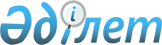 Об утверждении форм проверочных листов в области охраны, воспроизводства и использования рыб и других водных животных
					
			Утративший силу
			
			
		
					Совместный приказ Министра сельского хозяйства Республики Казахстан от 11 февраля 2010 года № 86 и Министра экономики и бюджетного планирования Республики Казахстан от 17 февраля 2010 года № 64. Зарегистрирован в Министерстве юстиции Республики Казахстан 1 марта 2010 года № 6093. Утратил силу совместным приказом и.о. Министра сельского хозяйства Республики Казахстан от 14 сентября 2011 года № 16-02/521 и и.о. Министра экономического развития и торговли Республики Казахстан от 16 сентября 2011 года № 309      Сноска. Утратил силу совместным приказом и.о. Министра сельского хозяйства РК от 14.09.2011 № 16-02/521 и и.о. Министра экономического развития и торговли РК от 16.09.2011 № 309 (вводится в действие по истечении десяти календарных дней после дня его первого официального опубликования).      Примечание РЦПИ!

      Порядок введения в действие совместного приказа см. п. 5.

      В соответствии с пунктом 2 статьи 38 Закона Республики Казахстан "О частном предпринимательстве" ПРИКАЗЫВАЕМ:



      1. Утвердить прилагаемые формы проверочных листов для:



      1) объектов государственного контроля, занимающихся забором воды (по вопросу наличия и функционирования рыбозащитных устройств);



      2) объектов государственного контроля, занимающихся аквакультурой;



      3) объектов государственного контроля, занимающихся зоологическим коллекционированием.



      2. Комитету рыбного хозяйства Министерства сельского хозяйства Республики Казахстан (Ромашов Ю.Т.):



      1) обеспечить государственную регистрацию настоящего приказа в Министерстве юстиции Республики Казахстан;



      2) после государственной регистрации настоящего приказа обеспечить его официальное опубликование;



      3) обеспечить размещение настоящего приказа на интернет-ресурсе Министерства сельского хозяйства Республики Казахстан.



      3. Контроль за исполнением настоящего приказа возложить на Вице-министра сельского хозяйства Республики Казахстан Оразаева М.А.



      4. Настоящий приказ вступает в силу со дня государственной регистрации в Министерстве юстиции Республики Казахстан.



      5. Настоящий приказ вводится в действие со дня его первого официального опубликования.      Министр сельского хозяйства             Министр экономики и

      Республики Казахстан                    бюджетного планирования

                                              Республики Казахстан

      ____________ А. Куришбаев               ___________ Б. Султанов

      11 февраля 2010 года                    17 февраля 2010 годаУтвержден          

совместным приказом     

Министра сельского хозяйства

Республики Казахстан    

от 11 февраля 2010 года № 86

и Министра экономики и   

бюджетного планирования  

Республики Казахстан   

от 17 февраля 2010 года № 64Форма                                   

Проверочный лист

       для объектов государственного контроля, занимающихся

                              забором воды

     (по вопросу наличия и функционирования рыбозащитных устройств)      Территориальное подразделение Комитета рыбного хозяйства

Министерств сельского хозяйства Республики Казахстан, назначившее

проверку ____________________________________________________________

_____________________________________________________________________

Акт о назначении проверки ___________________________________________

                                            (№, дата)

Наименование объекта государственного контроля ______________________

_____________________________________________________________________

РНН (ИИН, БИН) ______________________________________________________

Адрес места нахождения ______________________________________________

_____________________________________________________________________Должностное (ые) лицо (а) уполномоченного органа:

______________________ _____________          _______________________

      (должность)           (подпись)                     (Ф.И.О.)______________________ _____________          _______________________

      (должность)           (подпись)                     (Ф.И.О.)Руководитель объекта государственного контроля:______________________ _____________

   (Ф.И.О., должность)       (подпись)Утвержден          

совместным приказом     

Министра сельского хозяйства

Республики Казахстан    

от 11 февраля 2010 года № 86

и Министра экономики и   

бюджетного планирования  

Республики Казахстан   

от 17 февраля 2010 года № 64Форма                                   

Проверочный лист

      для объектов государственного контроля, занимающихся

                              аквакультурой      Территориальное подразделение Комитета рыбного хозяйства

Министерств сельского хозяйства Республики Казахстан, назначившее

проверку ____________________________________________________________

_____________________________________________________________________

Акт о назначении проверки ___________________________________________

                                            (№, дата)

Наименование объекта государственного контроля ______________________

_____________________________________________________________________

РНН (ИИН, БИН) ______________________________________________________

Адрес места нахождения ______________________________________________

_____________________________________________________________________Должностное (ые) лицо (а) уполномоченного органа:

______________________ _____________          _______________________

      (должность)           (подпись)                     (Ф.И.О.)______________________ _____________          _______________________

      (должность)           (подпись)                     (Ф.И.О.)Руководитель объекта государственного контроля:______________________ _____________

   (Ф.И.О., должность)       (подпись)Утвержден          

совместным приказом     

Министра сельского хозяйства

Республики Казахстан    

от 11 февраля 2010 года № 86

и Министра экономики и   

бюджетного планирования  

Республики Казахстан   

от 17 февраля 2010 года № 64Форма                                  

Проверочный лист

         для объектов государственного контроля, занимающихся

                  зоологическим коллекционированием      Территориальное подразделение Комитета рыбного хозяйства

Министерств сельского хозяйства Республики Казахстан, назначившее

проверку ____________________________________________________________

_____________________________________________________________________

Акт о назначении проверки ___________________________________________

                                            (№, дата)

Наименование объекта государственного контроля ______________________

_____________________________________________________________________

РНН (ИИН, БИН) ______________________________________________________

Адрес места нахождения ______________________________________________

_____________________________________________________________________Должностное (ые) лицо (а) уполномоченного органа:

______________________ _____________          _______________________

      (должность)           (подпись)                     (Ф.И.О.)______________________ _____________          _______________________

      (должность)           (подпись)                     (Ф.И.О.)Руководитель объекта государственного контроля:______________________ _____________

   (Ф.И.О., должность)       (подпись)

 
					© 2012. РГП на ПХВ «Институт законодательства и правовой информации Республики Казахстан» Министерства юстиции Республики Казахстан
				№Перечень требований1.Наличие рыбозащитных устройств на водозаборных и сбросных

сооружениях2.Наличие согласования с уполномоченным органом условий

водопотребления3.Наличие согласования уполномоченного органа на установку

рыбозащитных устройств№Перечень требований1.Наличие разрешения уполномоченного органа на мероприятия по

скрещиванию животных2.Наличие разрешения на переселение, акклиматизацию, реакклиматиза-

цию животных3.Наличие условий выхода (утечки) выращиваемых рыб и других водных

животных (материала) в природную среду4.Наличие разрешения уполномоченного органа на ввоз в Республику

Казахстан и вывоз за ее пределы рыб и других водных животных5.Выявление заболеваний животных, ухудшения состояния среды их

обитания, возникновение угрозы их уничтожения и случаи замора рыб

и других водных животных6.Проведение профилактических мероприятий с выращиваемым материалом7.Выполнение условий по содержанию и разведению в неволе или

полувольных условиях редких и находящихся под угрозой исчезновения

видов животных8.Наличие биологического обоснования при использование рыбохозяйст-

венных водоемов и (или) участков для целей аквакультуры№Перечень требований1.Наличие решения Правительства Республики Казахстан на добычу и

сбор рыб и других водных животных, занесенных в Красную книгу

Республики Казахстан, для создания и пополнения зоологической

коллекции 2.Наличие разрешения уполномоченного органа на создание и пополне-

ние зоологических коллекций путем изъятия животных из природной

среды3.Наличие свидетельства о внесении зоологической коллекции в реестр4.Наличие разрешения (уполномоченного органа), при вывозе за

пределы Республики Казахстан и ввозе на ее территорию зоологичес-

ких коллекций видов животных, в соответствии с Конвенцией о

международной торговле видами дикой фауны и флоры, находящимися

под угрозой исчезновения5.Наличие разрешения уполномоченного органа при вывозе за пределы

Республики Казахстан и ввозе на ее территорию зоологических

коллекций и их экспонатов